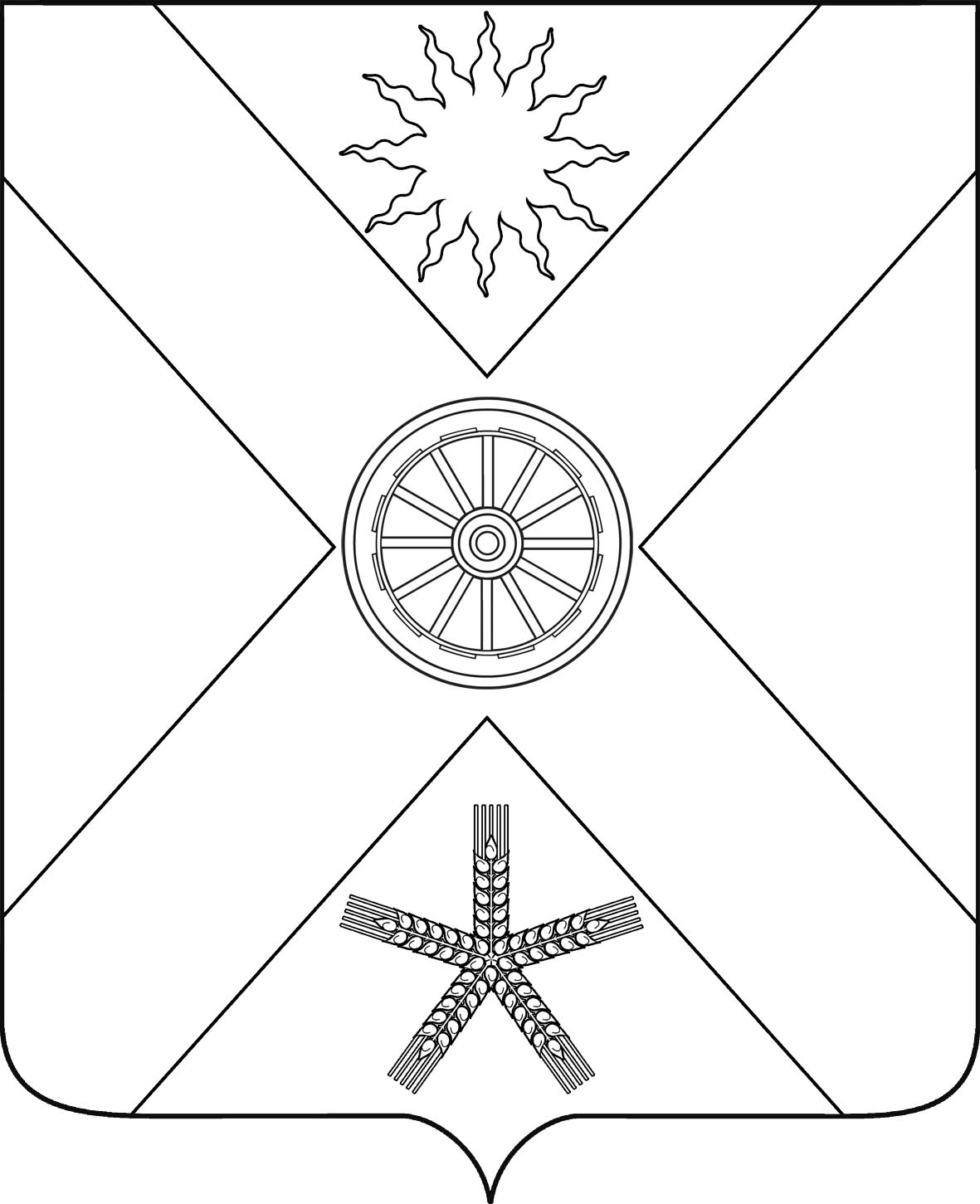 РОССИЙСКАЯ ФЕДЕРАЦИЯРОСТОВСКАЯ  ОБЛАСТЬ ПЕСЧАНОКОПСКИЙ РАЙОНМУНИЦИПАЛЬНОЕ ОБРАЗОВАНИЕ«ПЕСЧАНОКОПСКОЕ СЕЛЬСКОЕ ПОСЕЛЕНИЕ»АДМИНИСТРАЦИЯ ПЕСЧАНОКОПСКОГО СЕЛЬСКОГО ПОСЕЛЕНИЯПОСТАНОВЛЕНИЕ30.12.2015                                             №493                              с.Песчанокопское«Об общих требованиях к определению нормативных затрат на обеспечение функций муниципальных органов»	В соответствии с пунктом 2 части 3 статьи 19 Федерального закона от 05.04.2013г. «О контрактной системе в сфере закупок товаров, работ, услуг для обеспечения государственных и муниципальных нужд» (далее по тексту – Федеральный закон)ПОСТАНОВЛЯЮ:Утвердить общие требования к определению нормативных затрат на обеспечение функций муниципальных органов (далее – общие требования) согласно приложению.Установить, что общие требования применяются при определении нормативных затрат на обеспечение функций муниципальных органов в целях обоснования объекта и (или) объектов закупки, включаемых в план закупки, в соответствии со статьями 18 и 19 Федерального закона «О контрактной системе в сфере закупок товаров, работ, услуг для обеспечения государственных и муниципальных нужд».Настоящее постановление вступает в силу с 1 января 2016 года.Рекомендовать органам подведомственным муниципальным органам, утвердить общие требования к определению нормативных затрат на обеспечение функций муниципальных органов, обеспечивающий реализацию указанных требований начиная с 1 января 2016 года.Контроль за исполнением настоящего постановления оставляю за собой.Глава Песчанокопского сельского поселения			     Ю.Г.АлисовПостановление вносит: ведущий специалист экономики и прогнозированияПриложениек постановлению Главы Песчанокопского сельского поселения от 30.12.2015г. №493Общие требования к определению нормативных затрат на обеспечение функций муниципальных органовI. Общие положения1. Настоящий документ устанавливает порядок определения нормативных затрат на обеспечение функций муниципальных органов в части закупок товаров, работ и услуг для обоснования объекта и (или) объектов закупки, включенных в план закупок в соответствии с частью 2 статьи 18 Федерального закона "О контрактной системе в сфере закупок товаров, работ, услуг для обеспечения государственных и муниципальных нужд" (далее - нормативные затраты).2. В соответствии с пунктом 2 части 4 статьи 19 Федерального закона "О контрактной системе в сфере закупок товаров, работ, услуг для обеспечения государственных и муниципальных нужд" и настоящим документом Администрация Песчанокопского сельского поселения устанавливает требования к определению нормативных затрат муниципальных органов, в том числе подведомственных им казенных учреждений (далее - требования к определению нормативных затрат).3. Муниципальные органы утверждают нормативные затраты в соответствии с требованиями к определению нормативных затрат, а также вносят изменения в нормативные затраты.4. Общий объем затрат, связанных с закупкой товаров, работ и услуг, рассчитанный на основе нормативных затрат, не может превышать объема лимитов бюджетных обязательств, доведенных до муниципальных органов как получателей средств соответствующего бюджета на закупку товаров, работ и услуг в рамках исполнения федерального, областного и местного бюджетов.5. Для расчета нормативных затрат по видам затрат, предусмотренным пунктом 6 настоящего документа, требованиями к определению нормативных затрат предусматриваются формулы расчета и порядок их применения, порядок расчета, не предусматривающий применение формул, а также может предоставляться в соответствии с требованиями к определению нормативных затрат муниципальным органам при утверждении нормативных затрат право устанавливать иные формулы расчета и порядок их применения.II. Виды и состав нормативных затрат6. К видам нормативных затрат относятся:-  затраты на научно-исследовательские и опытно-конструкторские работы; - затраты на информационно-коммуникационные технологии; - затраты на капитальный ремонт муниципального имущества; - затраты на финансовое обеспечение строительства, реконструкции (в том числе с элементами реставрации), технического перевооружения объектов капитального строительства муниципальной собственности или приобретение объектов недвижимого имущества в муниципальную собственность; - затраты на дополнительное профессиональное образование работников; - прочие затраты (в том числе затраты на закупку товаров, работ и услуг в целях оказания муниципальных услуг (выполнения работ) и реализации муниципальных функций.7. Отнесение затрат к одному из видов затрат, предусмотренных пунктом 6 настоящего документа, осуществляется в соответствии с положениями правового акта Министерства финансов Российской Федерации, регулирующего порядок применения бюджетной классификации Российской Федерации.8. Затраты на научно-исследовательские и опытно-конструкторские работы включают в себя затраты на приобретение работ, услуг и нематериальных активов.Затраты на приобретение нематериальных активов включают в себя:затраты на приобретение исключительных прав на ноу-хау и объекты смежных прав;затраты на приобретение исключительных прав на научные разработки и изобретения;иные затраты на приобретение нематериальных активов в рамках выполнения научно-исследовательских и опытно-конструкторских работ.9. Затраты на информационно-коммуникационные технологии включают в себя:затраты на услуги связи;затраты на аренду;затраты на содержание имущества;затраты на приобретение прочих работ и услуг, не относящихся к затратам на услуги связи, аренду и содержание имущества;затраты на приобретение основных средств;затраты на приобретение нематериальных активов;затраты на приобретение материальных запасов в сфере информационно-коммуникационных технологий;иные затраты в сфере информационно-коммуникационных технологий.9.1 Затраты на услуги связи включают в себя:нормативные затраты на абонентскую плату;нормативные затраты на повременную оплату местных, междугородних и международных телефонных соединений;нормативные затраты на оплату услуг подвижной связи;нормативные затраты на передачу данных с использованием информационно-телекоммуникационной сети "Интернет" и услуг интернет-провайдеров для планшетных компьютеров;нормативные затраты на передачу данных с использованием информационно-телекоммуникационной сети "Интернет" и услуг интернет-провайдеров;нормативные затраты на электросвязь, относящуюся к связи специального назначения, используемой на региональном уровне;нормативные затраты на электросвязь, относящуюся к связи специального назначения, используемой на федеральном уровне;нормативные затраты на иные услуги связи в сфере информационно-коммуникационных технологий.9.2. Затраты на содержание имущества включают в себя:нормативные затраты на техническое обслуживание и регламентно-профилактический ремонт вычислительной техники;нормативные затраты на техническое обслуживание и регламентно-профилактический ремонт оборудования по обеспечению безопасности информации;нормативные затраты на техническое обслуживание и регламентно-профилактический ремонт системы телефонной связи (автоматизированных телефонных станций);нормативные затраты на техническое обслуживание и регламентно-профилактический ремонт локальных вычислительных сетей;нормативные затраты на техническое обслуживание и регламентно-профилактический ремонт систем бесперебойного питания;нормативные затраты на техническое обслуживание и регламентно-профилактический ремонт принтеров, многофункциональных устройств и копировальных аппаратов (оргтехники);иные нормативные затраты, относящиеся к затратам на содержание имущества в сфере информационно-коммуникационных технологий.9.3. Затраты на приобретение прочих работ и услуг, не относящихся к затратам на услуги связи, аренду и содержание имущества, включают в себя:нормативные затраты на оплату услуг по сопровождению программного обеспечения и приобретению простых (неисключительных) лицензий на использование программного обеспечения;нормативные затраты на оплату услуг, связанных с обеспечением безопасности информации;нормативные затраты на оплату работ по монтажу (установке), дооборудованию и наладке оборудования;иные нормативные затраты, относящиеся к затратам на приобретение прочих работ и услуг, не относящихся к затратам на услуги связи, аренду и содержание имущества, в сфере информационно-коммуникационных технологий.9.4. Затраты на приобретение основных средств включают в себя:нормативные затраты на приобретение рабочих станций;нормативные затраты на приобретение принтеров, многофункциональных устройств и копировальных аппаратов (оргтехники);нормативные затраты на приобретение средств подвижной связи;нормативные затраты на приобретение планшетных компьютеров;нормативные затраты на приобретение оборудования по обеспечению безопасности информации;иные нормативные затраты, относящиеся к затратам на приобретение основных средств в сфере информационно-коммуникационных технологий.9.5. Затраты на приобретение нематериальных активов определяются путем суммирования затрат на приобретение исключительных лицензий на использование программного обеспечения и затрат на доработку существующего прикладного программного обеспечения, числящегося на балансе муниципального органа и других нематериальных активов в сфере информационно-коммуникационных технологий.9.6. Затраты на приобретение материальных запасов в сфере информационно-коммуникационных технологий включают в себя:нормативные затраты на приобретение мониторов;нормативные затраты на приобретение системных блоков;нормативные затраты на приобретение других запасных частей для вычислительной техники;нормативные затраты на приобретение магнитных и оптических носителей информации;нормативные затраты на приобретение деталей для содержания принтеров, многофункциональных устройств и копировальных аппаратов (оргтехники);нормативные затраты на приобретение материальных запасов по обеспечению безопасности информации;иные нормативные затраты, относящиеся к затратам на приобретение материальных запасов в сфере информационно-коммуникационных технологий.10. Затраты на капитальный ремонт муниципального имущества включают в себя:а) затраты на транспортные услуги;б) затраты на аренду;в) затраты на содержание муниципального имущества;г) затраты на приобретение прочих работ и услуг, не относящихся к затратам на транспортные услуги, аренду и содержание муниципального имущества;д) затраты на приобретение основных средств;е) затраты на приобретение материальных запасов;ж) иные затраты, связанные с осуществлением капитального ремонта муниципального имущества.11. Затраты на финансовое обеспечение строительства, реконструкции (в том числе с элементами реставрации), технического перевооружения объектов капитального строительства муниципальной собственности или приобретение объектов недвижимого имущества в муниципальную собственность включают в себя:а) затраты на аренду;б) затраты на приобретение прочих работ и услуг, не относящихся к затратам на аренду, связанных с осуществлением строительства, реконструкции (в том числе с элементами реставрации) и технического перевооружения;в) затраты на приобретение основных средств и приобретение непроизведенных активов;г) затраты на приобретение материальных запасов;д) иные затраты, связанные со строительством, реконструкцией (в том числе с элементами реставрации), техническим перевооружением объектов капитального строительства или с приобретением объектов недвижимого имущества.12. Затраты на дополнительное профессиональное образование работников включают в себя затраты на приобретение образовательных услуг по профессиональной переподготовке и повышению квалификации, а также иные затраты, связанные с обеспечением дополнительного профессионального образования в соответствии с нормативными правовыми актами о муниципальной службе и законодательством Российской Федерации об образовании.13. Прочие затраты (в том числе затраты на закупку товаров, работ и услуг в целях оказания муниципальных услуг (выполнения работ) и реализации муниципальных функций, не указанные в пунктах 7 - 13 настоящего документа, включают в себя:затраты на услуги связи;затраты на транспортные услуги;затраты на оплату расходов по договорам об оказании услуг, связанных с проездом и наймом жилого помещения в связи с командированием работников, заключаемым со сторонними организациями;затраты на приобретение основных средств;затраты на приобретение нематериальных активов;затраты на приобретение материальных запасов, не отнесенные к затратам, указанным в пунктах 7 - 13 настоящего документа;иные прочие затраты, не отнесенные к иным затратам, указанным в пунктах 7 - 13 настоящего документа.13.1. Затраты на услуги связи включают в себя:нормативные затраты на оплату услуг почтовой связи;нормативные затраты на оплату услуг специальной связи;иные нормативные затраты, относящиеся к затратам на услуги связи в рамках затрат, указанных в абзацах первом - двенадцатом настоящего пункта.13.2. Затраты на транспортные услуги включают в себя:нормативные затраты по договору об оказании услуг перевозки (транспортировки) грузов;нормативные затраты на оплату услуг аренды транспортных средств;нормативные затраты на оплату разовых услуг пассажирских перевозок при проведении совещания;нормативные затраты на оплату проезда работника к месту нахождения учебного заведения и обратно в соответствии с трудовым законодательством Российской Федерации;иные нормативные затраты, относящиеся к затратам на транспортные услуги в рамках затрат, указанных в абзацах первом - двенадцатом настоящего пункта.13.3. Затраты на оплату расходов по договорам об оказании услуг, связанных с проездом и наймом жилого помещения в связи с командированием работников, заключаемым со сторонними организациями, рассчитываются в соответствии с порядком и условиями командирования, которые установлены правовыми актами Президента Российской Правительства Ростовской области и Администрации Песчанокопского сельского поселения, с учетом показателей утвержденных планов-графиков проведения совещаний, контрольных мероприятий и профессиональной подготовки работников. Затраты по договору о командировании работников определяются путем суммирования нормативных затрат на проезд к месту командирования и обратно и нормативных затрат по найму жилого помещения на период командирования в рамках затрат, указанных в абзацах первом - двенадцатом настоящего пункта.13.4. Затраты на коммунальные услуги включают в себя:нормативные затраты на газоснабжение и иные виды топлива;нормативные затраты на электроснабжение;нормативные затраты на теплоснабжение;нормативные затраты на горячее водоснабжение;нормативные затраты на холодное водоснабжение и водоотведение;нормативные затраты на оплату услуг лиц, привлекаемых на основании гражданско-правовых договоров;иные нормативные затраты, относящиеся к затратам на коммунальные услуги в рамках затрат, указанных в абзацах первом - двенадцатом настоящего пункта. Формирование затрат на коммунальные услуги осуществляется с учетом требований законодательства Российской Федерации об энергосбережении и о повышении энергетической эффективности.13.5. Затраты на аренду помещений и оборудования включают в себя:нормативные затраты на аренду помещений;нормативные затраты на аренду помещения (зала) для проведения совещания;нормативные затраты на аренду оборудования для проведения совещания;иные нормативные затраты, относящиеся к затратам на аренду помещений и оборудования в рамках затрат, указанных в абзацах первом - двенадцатом настоящего пункта.13.6. Затраты на содержание имущества включают в себя:нормативные затраты на содержание и техническое обслуживание помещений;нормативные затраты на техническое обслуживание и ремонт транспортных средств;нормативные затраты на техническое обслуживание и регламентно-профилактический ремонт бытового оборудования;нормативные затраты на техническое обслуживание и регламентно-профилактический ремонт иного оборудования;нормативные затраты на оплату услуг лиц, привлекаемых на основании гражданско-правовых договоров;иные нормативные затраты, относящиеся к затратам на содержание имущества в рамках затрат, указанных в абзацах первом - двенадцатом настоящего пункта.13.7. Затраты на приобретение прочих работ и услуг, не относящихся к затратам на услуги связи, транспортные услуги, оплату расходов по договорам об оказании услуг, связанных с проездом и наймом жилого помещения в связи с командированием работников, заключаемым со сторонними организациями, а также к затратам на коммунальные услуги, аренду помещений и оборудования, содержание имущества, включают в себя:нормативные затраты на оплату типографских работ и услуг, включая приобретение периодических печатных изданий;нормативные затраты на оплату услуг лиц, привлекаемых на основании гражданско-правовых договоров;нормативные затраты на проведение предрейсового и послерейсового осмотра водителей транспортных средств;нормативные затраты на аттестацию специальных помещений;нормативные затраты на проведение диспансеризации работников;нормативные затраты на монтаж (установку), дооборудование и наладку оборудования;нормативные затраты на оплату услуг вневедомственной охраны;нормативные затраты на приобретение полисов обязательного страхования гражданской ответственности владельцев транспортных средств;нормативные затраты на оплату труда независимых экспертов;иные нормативные затраты, относящиеся к затратам на приобретение прочих работ и услуг, не относящихся к затратам на услуги связи, транспортные услуги, оплату расходов по договорам об оказании услуг, связанных с проездом и наймом жилого помещения в связи с командированием работников, заключаемым со сторонними организациями, а также к затратам на коммунальные услуги, аренду помещений и оборудования и содержание имущества, в рамках затрат, указанных в абзацах первом - двенадцатом настоящего пункта.13.8. Затраты на приобретение основных средств включают в себя:нормативные затраты на приобретение транспортных средств;нормативные затраты на приобретение мебели;нормативные затраты на приобретение систем кондиционирования;иные нормативные затраты, относящиеся к затратам на приобретение основных средств в рамках затрат, указанных в абзацах первом - двенадцатом настоящего пункта.13.9. Затраты на приобретение материальных запасов, не отнесенные к затратам, указанным в 7-11 настоящего документа, включают в себя:нормативные затраты на приобретение бланочной продукции;нормативные затраты на приобретение канцелярских принадлежностей;нормативные затраты на приобретение хозяйственных товаров и принадлежностей;нормативные затраты на приобретение горюче-смазочных материалов;нормативные затраты на приобретение запасных частей для транспортных средств;нормативные затраты на приобретение материальных запасов для нужд гражданской обороны;иные нормативные затраты, относящиеся к затратам на приобретение материальных запасов в рамках затрат, указанных в абзацах первом - двенадцатом настоящего пункта.14. Формулы расчета, применяемые при определении нормативных затрат, учитывают:а) установленные государственными органами Российской Федерации и Администрацией Песчанокопского сельского поселения нормативы материально-технического обеспечения указанных органов, их территориальных органов и находящихся в их ведении казенных учреждений;б) сроки эксплуатации (в отношении основных средств);в) численность работников, определяемую в соответствии с пунктом 15  настоящего документа;г) остатки основных средств и материальных запасов;д) цену единицы планируемых к приобретению товаров, работ и услуг.15. При определении нормативных затрат используется показатель расчетной численности основных работников.15.1. Показатель расчетной численности основных работников для муниципальных органов, не относящихся к сфере национальной безопасности, правоохранительной деятельности и обороны, определяется по формуле:,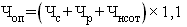 где: - фактическая численность служащих;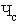  - фактическая численность работников, замещающих должности, не являющиеся должностями службы;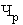  - фактическая численность работников, денежное содержание которых осуществляется в рамках системы оплаты труда, определенной в соответствии с постановлением Правительства Российской Федерации от 5 августа 2008 г. N 583 "О введении новых систем оплаты труда работников федеральных бюджетных, автономных и казенных учреждений и федеральных государственных органов, а также гражданского персонала воинских частей, учреждений и подразделений федеральных органов исполнительной власти, в которых законом предусмотрена военная и приравненная к ней служба, оплата труда которых в настоящее время осуществляется на основе Единой тарифной сетки по оплате труда работников федеральных государственных учреждений";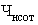 1,1 - коэффициент, который может быть использован на случай замещения вакантных должностей.15.2. Показатель расчетной численности основных работников () для муниципальных органов, относящихся к сфере национальной безопасности, правоохранительной деятельности и обороны, определяется по формуле, установленной  для федеральных государственных органов, относящихся к сфере национальной безопасности, правоохранительной деятельности и обороны, если в соответствии  с настоящим документом в требованиях к определению нормативных затрат, утвержденных государственными органами субъектов Российской Федерации или муниципальными органами, не установлен иной порядок расчета показателя: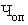 ,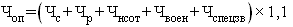 где: - фактическая численность работников, являющихся военнослужащими;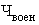  - фактическая численность сотрудников, имеющих специальные звания.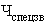 15.3. В случае если полученное значение расчетной численности превышает значение предельной численности, при определении нормативных затрат используется значение предельной численности.15.4. Цена единицы планируемых к приобретению товаров, работ и услуг в формулах расчета определяется с учетом положений статьи 22 Федерального закона "О контрактной системе в сфере закупок товаров, работ, услуг для обеспечения государственных и муниципальных нужд".Глава Песчанокопского сельского поселения			     Ю.Г.Алисов